Publicado en Bilbao el 16/02/2018 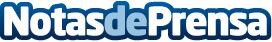 Así nace la diversión en los parques infantiles de interior IcolandiaEn las instalaciones de la firma en Bizkaia se diseña y fabrica a medida, teniendo en cuenta el espacio y la originalidadDatos de contacto:SpbNota de prensa publicada en: https://www.notasdeprensa.es/asi-nace-la-diversion-en-los-parques Categorias: Interiorismo País Vasco Infantil Ocio para niños Construcción y Materiales http://www.notasdeprensa.es